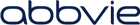 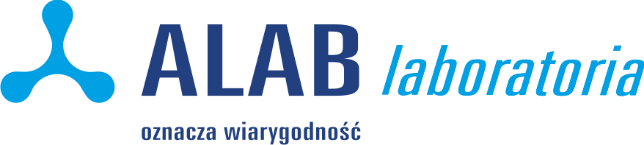 15 minut może uratować życie.Bezpłatne testy anty-HCV dla mieszkańców Podlasia. Kilka kropli krwi i 15 minut. Tylko tyle wystarczy, aby sprawdzić, czy nie jesteśmy zakażeni HCV, wirusem wywołującym zapalenie wątroby typu C (WZW C). W 2018 roku chorobę tę wykryto u 106 osób w województwie podlaskim. Nieleczona może doprowadzić do rozwoju marskości, a nawet raka wątroby – są to jedne z najpoważniejszych konsekwencji zakażenia HCV. Odpowiednio wczesne wykrycie wirusa i jego leczenie, którego skuteczność jest bliska 100%, może przed tym uchronić. We wszystkich punktach pobrań ALAB laboratoria można bezpłatnie wykonać test anty-HCV oraz dalszą, bezpłatną diagnostykę w kierunku zakażenia wirusem, jeśli wynik pierwszego z testów będzie dodatni. Testy dostępne są do końca roku lub wyczerpania zapasów. WZW C jest podstępne. Przez wiele lat może nie dawać żadnych charakterystycznych objawów, 
a jeżeli już się pojawią to są bardzo nieswoiste (przemęczenie, bóle stawów, osłabienie). W tym czasie stopniowo niszczy wątrobę, prowadząc do jej włóknienia, a w najcięższych przypadkach do raka wątrobowokomórkowego, konieczności przeszczepu lub śmierci. Szacunki mówią, że 150 000 osób w Polsce może być zakażonych HCV, a aż 86% z nich o tym nie wie. Jaka jest przyczyna tak niskiej świadomości?Są dwa główne czynniki, które mają na to wpływ. Po pierwsze nieswoiste, trudne do jednoznacznej 
i szybkiej diagnozy lub pojawiające się bardzo późno objawy choroby. Po drugie drogi zakażenia, do którego może dojść w przypadku przerwania ciągłości skóry i kontaktu z zakażoną krwią. Stać się to może podczas zacięcia golarką, nożyczkami u fryzjera, rutynowej kontroli u stomatologa, przekłuwania uszu, wykonywania tatuażu czy manicure u kosmetyczki. Są to miejsca i sytuacje, 
w których praktycznie każdy z nas był chociaż raz. Ważne jest zatem sprawdzanie i zachowanie najwyższych standardów higieny i sterylizacji w miejscach, w których możemy mieć kontakt 
z zakażoną krwią – podkreśla prof. Robert Flisiak, Prezes Polskiego Towarzystwa Epidemiologów 
i Lekarzy Chorób Zakaźnych oraz Kierownik Kliniki Chorób Zakaźnych i Hepatologii Uniwersytetu Medycznego w Białymstoku.Aby sprawdzić, czy jest się w grupie ryzyka zakażenia HCV, warto odpowiedzieć sobie na poniższe pytania:Czy byłeś/aś hospitalizowany/a minimum 3 razy w życiu?Czy przechodziłeś/aś transfuzje krwi przed 1992 r.?Czy korzystałeś/aś lub korzystasz z usług kosmetyczki, fryzjera, tatuażysty?Czy chodzisz do stomatologa?Czy kiedykolwiek przyjmowałeś/aś dożylnie narkotyki, nawet incydentalnie?Czy kiedykolwiek miałeś/aś kontakty seksualne bez zabezpieczeń?Czy wyniki twoich badań wątrobowych (ALAT, AspAT, ALP) są powyżej normy?Jeśli na którekolwiek z pytań odpowiedź jest twierdząca, warto skorzystać z możliwości wykonania bezpłatnego testu anty-HCV. Bezpłatne testy anty-HCV na PodlasiuTest anty-HCV jest szybki i bezpieczny. Polega na nakłuciu opuszki palca i pobraniu na test kasetowy 1-2 kropli krwi. Wynik znany jest już po ok. 15 minutach. Aby wykonać test wystarczy przyjść do jednego z punktów ALAB laboratoria w godzinach jego funkcjonowania. Testy dostępne są do końca roku lub do wyczerpania zapasów. Jeśli test anty-HCV okaże się dodatni, przeprowadzimy dalszą, pogłębioną i bezpłatną diagnostykę, dzięki której osoba, która skorzysta z badań będzie wiedziała, czy zakażenie HCV jest u niej aktywne. To duże ułatwienie i oszczędność czasu, jak i pieniędzy dla pacjenta. Pamiętajmy też o tym, że test anty-HCV jest obecnie najszybszą formą wczesnej diagnostyki w kierunku HCV. W przeciwieństwie do HBV, na HCV nie można się zaszczepić – mówi 
lek. med. Agata Strukow, Dyrektor ds. Marketingu Medycznego z ALAB laboratoria.A co, jeśli wynik będzie pozytywny?W Polsce od 2015 roku są dostępne leki, które mają blisko 100% skuteczność w eliminacji wirusa. Dzięki nim zakażenie HCV stało się pierwszą i obecnie jedyną wyleczalną przewlekłą infekcją wirusową. Leki te zostały wprowadzone do refundacji i pacjent otrzymuje je bezpłatnie. Mając skuteczne narzędzie w rękach, którym jest program lekowy Ministerstwa Zdrowia w zakresie WZW C, nie możemy ustać w poszukiwaniach osób dalej nieświadomych swojego zakażenia. Dlatego namawiam wszystkich do wykonania testu u siebie i zachęcenia do tego najbliższych – mówi Barbara Pepke, Prezes Fundacji Gwiazda Nadziei i Lider Koalicji Hepatologicznej. Dokładne adresy placówek, w których można wykonać test anty-HCV:Białystok, ul. Grochowa 2aBiałystok, ul. Choroszczańska 24Białystok, ul. Komisji Edukacji Narodowej 36/2Białystok, ul. Sienkiewicza 79A lok. 205Białystok, ul. Kaczorowskiego 7 lok. 42UŁapy, ul. Główna 53aŁomża, ul. Sybiraków 5Siemiatycze, ul. Szpitalna 8Wasilków, ul. Kryńska 32Wysokie Mazowieckie, ul. Armii Krajowej 4Zambrów, ul. Białostocka 24Bielsk Podlaski, ul. Mickiewicza 58 lok. 14Sokółka, ul. 3-go Maja 11Szczegółowe informacje dotyczące akcji profilaktycznej wraz z aktualizowanym wykazem wszystkich placówek, w których można skorzystać z bezpłatnego testu kwalifikacji do dalszej diagnostyki HCV znajdują się na stronie www.alablaboratoria.pl.Partnerem akcji bezpłatnych badań jest firma AbbVie Polska. 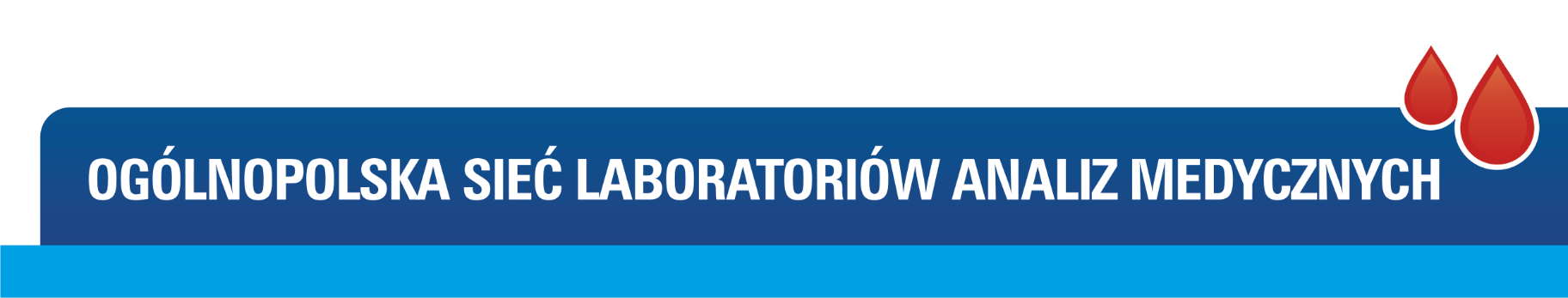 